Stipendiengesuch	Schalteröffnungszeiten: Ausbildungsjahr 2023/24	Rue St-Pierre-Canisius 12	Montag, Mittwoch und Donnerstag	08.00 - 11.30 und 13.30 - 17.00 Uhr	Dienstag und Freitag geschlossenEingabefrist für das Ausbildungsjahr 2023/24:	Eingangsdatum beim ABBA bis spätestens 28. Februar 2024 für zwei Semester.	Nach dieser Frist wird das Stipendium nur für das 2. Semester gewährt.			Nach dem 6. Mai 2024 kann das Gesuch nicht mehr eingereicht werden.		Antwortfrist:Das Gesuch muss immer im Herbst erneuert werden.			~ 6 bis 8 WochenPerson in Ausbildung		Erforderliche Belege
		Frau		Herr		(nur Kopien)Name	     	Vorname	     	AHV-Nummer	756.     	Geburtsdatum	     	Zivilstand		ledig	verheiratet	verwitwet	 getrennt	 geschieden		Wenn Sie getrennt oder 			geschieden sind :c/o Korrespondenz-			Letztes Urteiladresse	     	Strasse	     	PLZ/Ort	     	E-Mail	     	Telefon	     		Mobiltelefon	     	Nationalität	     		Ausweis		B ausgestellt am	     			Ausweis B / C				C		(nur beim Erstgesuch)
				Flüchtling		AsylentscheidBürgerort	     	Für Ausland-Schweizer, die in der Schweiz studieren, deren Eltern jedoch ihren Wohnsitz im Ausland haben: Bürgerort	     	 (zur Überprüfung der Kompetenz des Kantons Freiburg – Pass oder Heimatschein beilegen)A) Eltern der Person in Ausbildung 		Veranlagungsanzeige		der Eltern		(Einkommen 2022)Welches ist die Situation Ihrer Eltern?		nie zusammen verheiratet	Kantonale Steuerverwaltung		zurzeit verheiratet 			Tel. 026/305.33.00		getrennt	/	Datum	     			oder beim Ausweis B		geschieden	/	Datum	     				Quellensteuer-		ein Elternteil verstorben				bestätigung der Eltern		beide Eltern unbekannt		(Einkommen 2022)		beide Eltern verstorben		Abteilung Quellensteuer						Tel. 026/305.34.77B) Elternidentität der Person in AusbildungVater		Aktueller ZivilstandName	     			ledig						Unterhaltsvertrag (für											die Person in Ausbildung)Vorname	     			verheiratetStrasse	     			getrennt	/	Datum	     			Letztes Trennungsurteil *PLZ/Ort	     			geschieden	/	Datum	     			Letztes Scheidungsurteil *Geburtsdatum	     			verwitwet	/	Datum	     		 *1. Seite des Urteils, alle									Seiten bezüglich Sorgerecht,Mobiltelefon	     			wiederverheiratet	/	Datum	     		Obhut und Alimentenbezüge,										letzte Seite mit UnterschriftenBeruf	     			unbekannt						(nur beim 1. Gesuch)E-Mail	     			gestorben	/	Datum	     	Ausweis		B		C						Ausweis B oder C										(nur beim Erstgesuch)Arbeitslos		Ja 	Ende der Rahmenfrist	Datum	          			Letzte Arbeitslosen-							abrechnungEnde der Arbeitslosenentschädigung		seit	Datum	          			Entscheid AussteuerungIst ein IV-Rentenantrag in Bearbeitung?			Ja		Nein	Bezüger von Ergänzungsleistungen			Ja		Nein			Bestätigung der					Ausgleichskasse					(erhaltener Betrag 2022)
					Kantonale Ausgleichkasse					Tel. 026/426.73.00Mutter		Aktueller ZivilstandName	     			ledig						Unterhaltsvertrag (für											die Person in Ausbildung)Vorname	     			verheiratetStrasse	     			getrennt	/	Datum	     			Letztes Trennungsurteil *PLZ/Ort	     			geschieden	/	Datum	     			Letztes Scheidungsurteil *Geburtsdatum	     			verwitwet	/	Datum	     		 *1. Seite des Urteils, alle									Seiten bezüglich Sorgerecht,Mobiltelefon	     			wiederverheiratet	/	Datum	     		Obhut und Alimentenbezüge,										letzte Seite mit UnterschriftenBeruf	     			unbekannt						(nur beim 1. Gesuch)E-Mail	     			gestorben	/	Datum	     	Ausweis		B		C						Ausweis B oder C										(nur beim Erstgesuch)Arbeitslos		Ja 	Ende der Rahmenfrist	Datum	          			Letzte Arbeitslosen-						 	abrechnungEnde der Arbeitslosenentschädigung		seit	Datum	          			Entscheid AussteuerungIst ein IV-Rentenantrag in Bearbeitung?			Ja		Nein	Bezüger von Ergänzungsleistungen			Ja		Nein			Bestätigung der					Ausgleichskasse					(erhaltener Betrag 2022)
					Kantonale Ausgleichkasse					Tel. 026/426.73.00
Geschwister in Ausbildung und andere unterhaltsberechtigte Kinder der Eltern und derer Ehepartner
Bitte nur Kinder angeben, die im Vorschul-/Schulalter oder in nach-obligatorischer Ausbildung sind.Weitere Geschwister sind mit den gleichen Angaben auf einem Zusatzblatt aufzuführen !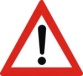 Ehepartner/-in oder eingetragene Partnerschaft der Person in AusbildungName	     		in Ausbildung	Ja	Nein		AusbildungsbestätigungVorname	     		ist berufstätig	Ja	Nein		Lohnabrechnung /		ArbeitsvertragGeburtsdatum	     		Datum der Heirat	     			Heiratsurkunde									(nur beim Erstgesuch)
Kinder der Person in AusbildungName	     		Vorname	     		Geburtsurkunde							(nur einmal beilegen)Geburtsdatum	     			Gemeinsames Sorgerecht	Ich habe das Sorgerecht und erhalte	CHF	     		/Monat Unterhaltsbeiträge.		Vaterschaftsanerkennung
								und Unterhaltsvertrag	Das Sorgerecht ist nicht bei mir, ich bezahle	CHF	     		/Monat Unterhaltsbeiträge.		(nur einmal beilegen)Name und Vorname des andern Elternteils	     	Name	     		Vorname	     		Geburtsurkunde							(nur einmal beilegen)Geburtsdatum	     			Gemeinsames Sorgerecht	Ich habe das Sorgerecht und erhalte	CHF	     		/Monat Unterhaltsbeiträge.		Vaterschaftsanerkennung
								und Unterhaltsvertrag	Das Sorgerecht ist nicht bei mir, ich bezahle	CHF	     		/Monat Unterhaltsbeiträge.		(nur einmal beilegen)Name und Vorname des andern Elternteils	     	Weitere Kinder sind mit den gleichen Angaben auf einem Zusatzblatt aufzuführen !AuszahlungsadresseIBAN-Nummer	CH     			KontokarteKontoinhaber/-in	(Name, Vorname)     		Keine Barzahlung oder Überweisung ins Ausland !Frühere Ausbildung	Bitte führen Sie alle Ausbildungen lückenlos auf oder legen Sie einen Lebenslauf bei.Berufstätigkeit	Bitte führen Sie alle Erwerbstätigkeiten lückenlos auf oder legen Sie einen Lebenslauf bei.Ausbildung	Das Stipendium wird für die folgende Ausbildung beantragt :Genaue Bezeichnung der Ausbildung	     			Ausbildungs- oder							ImmatrikulationsbestätigungName der Ausbildungsstätte	     									Falls Lehre:						 zusätzlich LehrvertragBeginn der Ausbildung (Monat, Jahr)	     		Voraussichtliches Ende der Ausbildung (Monat, Jahr) 	     		Art des Abschlusses (Diplom, Fähigkeitsausweis, Bachelor, etc.)	     		Ausbildung	Vollzeit	Teilzeit	berufsbegleitendIst das laufende Jahr ein Wiederholungsjahr?	Ja	Nein	Obligatorisches Praktikum vom	     		bis	     		Ort	     			PraktikumsvertragObligatorisches Praktikum vom	     		bis	     		Ort	     			PraktikumsvertragEinkommen der Person in Ausbildung		Veranlagungsanzeige			oder beim Ausweis B				Quellensteuerbestätigung				(Einkommen 2022)Bruttoeinkommen im laufenden Ausbildungsjahr, vom 01.09.2023 bis 31.08.2024Zusatzeinkommen	CHF	     		/Jahr		Schätzung und							Arbeitsvertrag beilegenPraktikumseinkommen	CHF	     		/Jahr		PraktikumsvertragEinkommen (bei Teilzeitausbildung)	CHF	     		/Jahr		Lohnabrechnung und						ArbeitsvertragEinkommen der Ehegattin/des Ehegatten	CHF	     		/Jahr		Lohnabrechnung und						ArbeitsvertragUnterhaltsbeiträge	CHF	     		/Jahr		Letztes UrteilAHV-, IV-Rente, andere Renten	CHF	     		/Jahr		Rentenentscheid/Bestätigung				oder Bank- /PostbelegErgänzungsleistungen	CHF	     		/Jahr		EntscheidAusgaben der Person in Ausbildung	 im laufenden AusbildungsjahrWohnsitz bei	 Eltern	 Mutter	 VaterEigene Wohnung	 Wohngemeinschaft, Internat, möbliertes Zimmer, andere		Mietvertrag	Teil des Mietbetrag pro Monat : CHF      			Quittung	Adresse	     		Anzahl auswärtige Mittagessen pro Woche	0	1	2	3	4	5Schulgeld (nur für ausserkantonale Schulen)	CHF	     		/Jahr			Rechnung,									Bank- oder Postbeleg Fahrkosten vom Wohnort zum Ausbildungsort 	CHF	     		/Jahr		KaufquittungBemerkungenUnterschriften	Wichtig: Bitte gut durchlesenDie Unterzeichneten bestätigen, dass das vorliegende Gesuch vollständig und wahrheitsgetreu ausgefüllt wurde. Sie bewilligen ausserdem dem Amt für Ausbildungsbeiträge bei anderen Instanzen (Ausgleichskasse, Pensionskasse, Arbeitslosenkasse, Kt. Steuerverwaltung, Kt. Sozialamt, Sozialdienste, Ausbildungsstätten), zusätzliche Auskünfte oder Dokumente einzuholen, welche für die Bearbeitung des Gesuchs benötigt werden.Bei Erhalt eines Ausbildungsbeitrages verpflichten Sie sich, die finanzielle Unterstützung für die bezeichnete Ausbildung zu verwenden und jegliche Äenderung der familiären/finanziellen Lage oder in Bezug auf die Ausbildung (z.B. Abbruch der Ausbildung, Veränderung des Zusatzeinkommens, Erhalt von Renten, usw.) unverzüglich dem Amt für Ausbildungsbeiträge zu melden.Die Ausbildungszulagen werden in Anwendung des Gesetzes über die Stipendien und Studiendarlehen (StiG) vom 14. Februar 2008 und seines Reglementes vom 8. Juli 2008 (StiR) gewährt.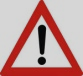 Zu Unrecht erhaltene Stipendien, infolge von falschen 
oder ungenauen Angaben, werden zurückgefordert.Ort und Datum	     		Unterschrift der Person in Ausbildung		Unterschrift des Vaters		Unterschrift der Mutter		14. SituationsplanDas Amt für Ausbildungsbeiträge erreichen Sie in 10 Minuten zu Fuss ab Bahnhof.Unsere Büros befinden sich auf dem Platz des Kollegiums St. Michael.Amt für AusbildungsbeiträgeRue St-Pierre Canisius 12
1701 Freiburg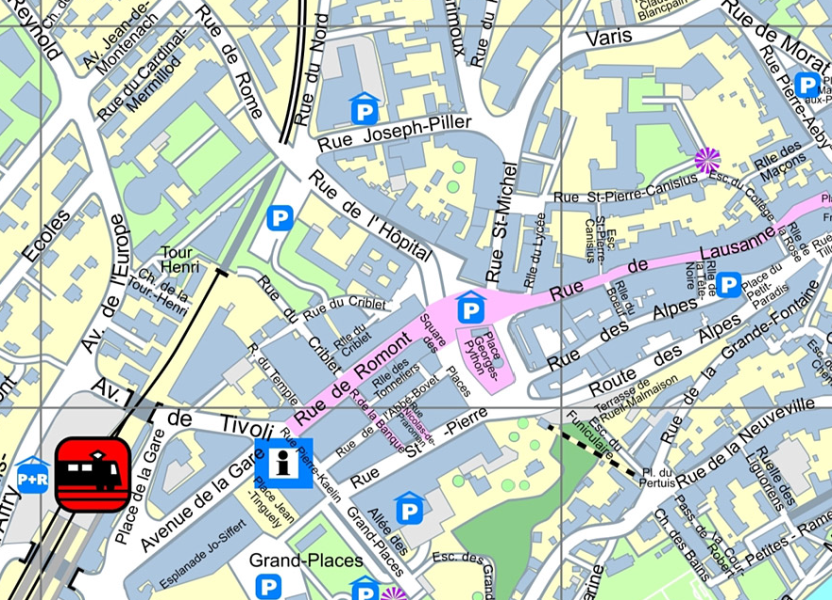 Tél. 026/305.12.51www.fr.ch/abbaE-Mail : bourses@fr.ch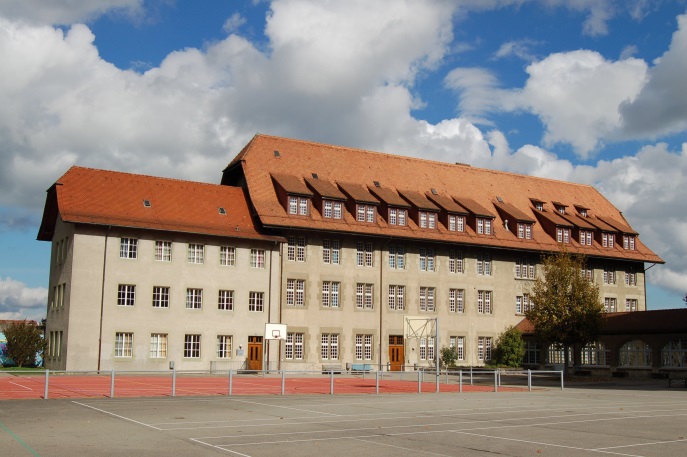 Schalteröffnungszeiten:Montag, Mittwoch 
und Donnerstag08.00 - 11.30 
und 13.30 - 17.00 UhrDienstag und Freitag geschlossenPostadresse:Amt für AusbildungsbeiträgePostfach
1701 FreiburgA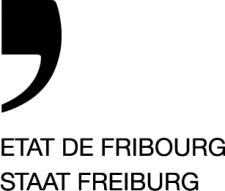 Service des subsides de formation SSFAmt für Ausbildungsbeiträge ABBAPostfach
1701 FreiburgT +41 26 305 12 51www.fr.ch/abba - E-Mail : bourses@fr.ch1)	In die Spalte Geschwister:1)	In die Spalte Geschwister:2)	In die Spalte WS (Wohnsitz):2)	In die Spalte WS (Wohnsitz):3)	In die Spalte Stufe3)	In die Spalte StufeGGeschwister ELfür Geschwister, die im Haushalt beider Elternteile lebenSfür Kinder, welche im Vorschul- oder Schulalter sind
HMHalbgeschwister
mütterlicherseitsMfür Geschwister, wohnhaft 
bei der Mutter NOfür Kinder in nachobligatorischer
Ausbildung (Gymnasium, FMS, Berufslehre, HFS, Universität,…)HVHalbgeschwister
väterlicherseits
Vfür Geschwister, wohnhaft
beim Vaters
BitteSMKinder der StiefmutterGSwenn das Sorgerecht gemeinsam wahrgenommen wirdAusbildungsbestätigung
beilegen für 2023/24SVKinder des StiefvatersEWmit eigenem Wohnsitz
NAME
VornameGeburts-datumTT.MM.JJ
1)Geschwister
2)WS
3)Stufe
AusbildungSchulen & Ausbildungenvon(Monat/Jahr)bis(Monat/Jahr)Abschluss/TitelWohnort(Kanton/Land)OrientierungsschuleErwerbstätigkeitvon(Monat/Jahr)bis(Monat/Jahr)BeschäftigungsgradWohnort(Kanton/Land)